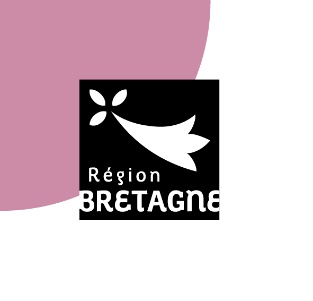 Nom du navire concerné : Propriétaire : La valorisation avant les travaux 1. Le navire adhère-t-il à la démarche « Voiliers de Bretagne » ?2. A quai, la présence du navire est-elle signalée par un panneau ou une flamme ?3. Quels types d’animations sont proposées (préciser la nature et la fréquence) : 	 Visites à quai :	 Sorties en mer : 	 Animations diverses : 4. Quels sont les publics visés par les animations ?5. Existe-t-il des partenariats avec une ou plusieurs structures (associations, centres sociaux, centres nautiques, entreprises, établissements scolaires…) ? Si oui, lesquelles ? 6. Quelle communication est réalisée pour faire connaître les actions de valorisation (affichage en capitainerie, flyers, affiches, presse, site internet, bulletin municipal, réseaux sociaux…) ?7. Le navire prend-il part aux événements suivants ? Fêtes maritimes (préciser lesquelles) Journées européennes du patrimoine Autres (préciser)8. Souhaitez-vous faire part d’autres initiatives de valorisation ?La communication pendant les travaux9. Quelle communication est adoptée pendant les travaux (site internet de la commune, visite de chantier, rencontre avec des artisans, lancement d’une souscription …) ?Le projet de valorisation après les travaux10. La valorisation du navire va-t-elle évoluer dans les années à venir ? Envisagez-vous d’y associer d’autres acteurs locaux (habitants, scolaires, commerçants…) ? Date, nom et prénom du représentant légal de la collectivité, 